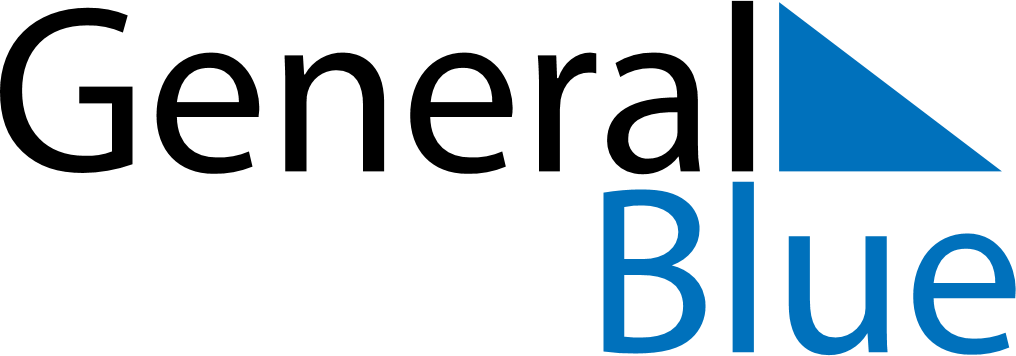 Weekly CalendarJune 24, 2019 - June 30, 2019Weekly CalendarJune 24, 2019 - June 30, 2019Weekly CalendarJune 24, 2019 - June 30, 2019Weekly CalendarJune 24, 2019 - June 30, 2019Weekly CalendarJune 24, 2019 - June 30, 2019Weekly CalendarJune 24, 2019 - June 30, 2019MONDAYJun 24TUESDAYJun 25WEDNESDAYJun 26THURSDAYJun 27FRIDAYJun 28SATURDAYJun 29SUNDAYJun 30